VILNIAUS LOPŠELIS - DARŽELIS „AITVARAS“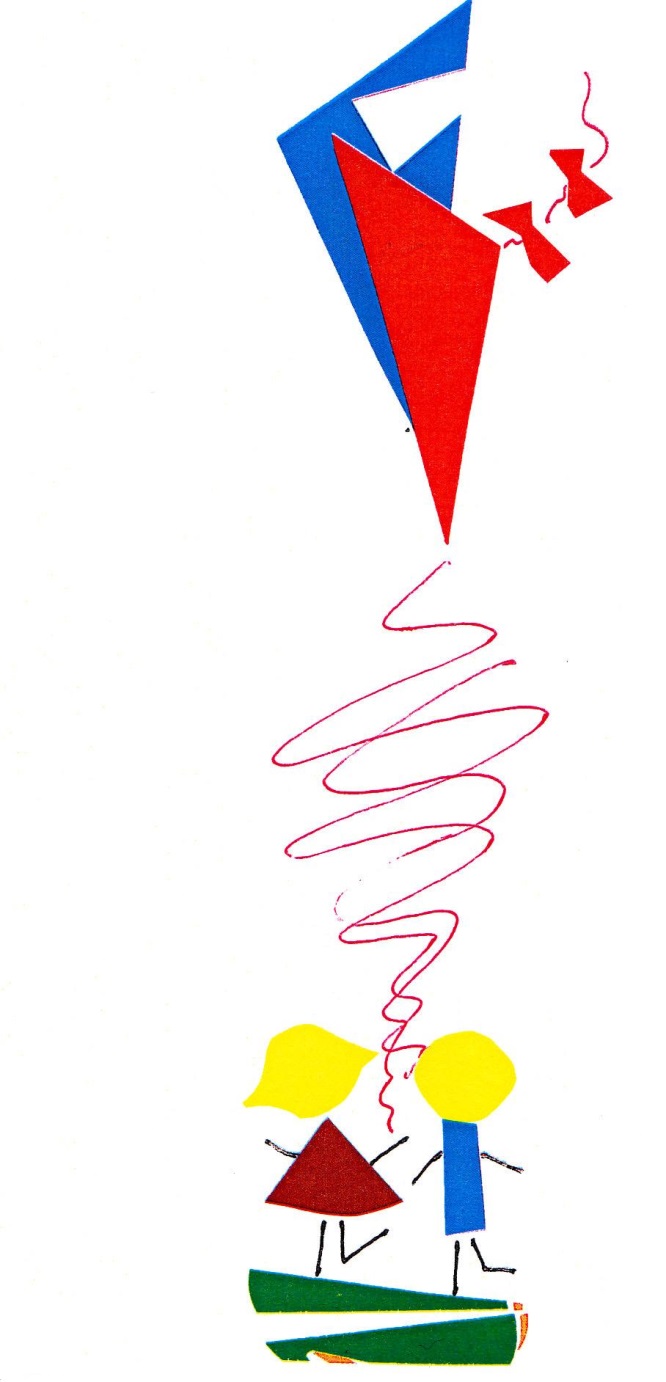 KULTŪRINĖS PLĖTOTĖS STRATEGINIS PLANAS2015 M.ĮVADASKultūrinės plėtotės strateginis planas – tai programa 5 metams. Plane numatytos kryptys, iškelti tikslai, uždaviniai, jų įgyvendinimo būdai. Parengtas planas garantuos sėkmingą integraciją, padės išlaikyti tęstinumą. Remiamės šiais principais:Perspektyvumas – planuojama ilgesniam laiko tarpsniui. Daugelį projektų tikslų galima įgyvendinti per ilgesnį laiką. Veiksmingumo – nuolat vertinama, atnaujinama, analizuojama.Visapusiškumo – įtraukiama visa bendruomenė, šeima siejama su aplinka, įstaigos specifika.Grindžiama  įstaigos filosofija. BENDROSIOS NUOSTATOSĮstaigos pedagogai dirba pagal įstaigos sukurtą ikimokyklinio ugdymo programą. Programoje numatytos pedagoginio proceso organizavimo kryptys – vaiko fizinės sveikatos saugojimas, žmogaus ir gamtos ryšys, tautos kultūros perimamumas, vaiko sąlytis su menu. Priešmokyklinėse grupėse naudojama priešmokyklinio ugdymo programa. Šias programas papildys kultūrinės plėtotės strateginis planas. Ikimokyklinių grupių veikla yra vientisas procesas ir vyksta integruotai, pabrėžiant pasirinktą kryptį. Vykdant kultūrinės plėtotės strateginį planą atsižvelgiama į vaikų poreikius, galimybes, tėvų lūkesčius. Pedagogai išsikelia individualius tikslus. Įstaigoje rūpinamasi darželio savitumu. Veikia papildomo ugdymo būreliai. Kultūrinės plėtotės strateginis planas įgyvendinamas naudojantis parengtais dokumentais – etikos kodeksu, besiremiančiu bendruomenės modeliu, informavimo – komunikavimo sklaidos modeliu, pagalbos teikimo šeimai ir ugdytinam, lygių galimybių įgyvendinimo modeliu, bendradarbiavimo su socialiniais partneriais modeliu. Naudojamasi etinės kultūros ir jos integravimo modeliu. Įstaigoje veikia institucijos, kurios dalyvauja įgyvendinant kultūrinės plėtotės strategiją. Įstaigos taryba, pedagogų taryba, metodinės grupės, grupių tėvų komitetas, bendruomenės klubas PIK-as. Darbuotojai įgyvendinantys strateginį planą.Iš viso dirba 22 pedagogai, iš jų 3 priešmokyklinio ugdymo pedagogės, 1 meninio ugdymo pedagogė, socialinė pedagogė, logopedai.STRATEGINIO PLANO TIKSLAI IR UŽDAVINIAITikslas – skatinti kultūrinę įvairovę, naujas iniciatyvas ir idėjas, kūrybišką savivaldos klubų, ugdytinių veiklą. Formuoti teigiamą kultūrinį įstaigos įvaizdį. Uždaviniai:Stiprinti tautiškumą ir pilietiškumą, saugoti ir puoselėti etninės ir ekologinės kultūros vertybes.Perteikti kultūros vertybes ugdytiniams, skatinti meninę saviraišką.Aktyvinti savivaldos ir kultūrinių grupių veiklą. Siekti aukštos kalbos kultūros.Sudaryti prielaidas kitų tautų kultūrų pažinimui.Aktyvinti bendruomenės narių bendravimą, bendradarbiavimą, informacijos sklaidą.Tėvų bendruomenėTėvai dalyvauja ugdymo procese, lankosi šventiniuose renginiuose, padeda organizuoti, veda edukacines valandėles – duonos savaitė, knygų pristatymas bibliotekoje, akcijos – inkilų kėlimas, lesyklėlių gamyba, pirštukų švaros patikrinimo eksperimentas.Atsižvelgdami į įstaigos programą, metų veiklos kryptis pedagogai rašo planus, rengia ataskaitas. Vadovaujamasi mokyklos vizija, misija, filosofija.Finansiniai ištekliaiLėšos skiriamos įstatymo numatyta tvarka, derinama su įstaigos taryba.Ryšių sistema:sutartys;projektai;gerosios patirties sklaida;pažintinės kelionės.I  PROGRAMA. Etninė kultūra ir jos interpretacija.Tikslas – kurti sąlygas padedančias vaikui domėtis, veikti, pažinti, suprasti, vertinti sukauptą patirtį, realizuoti savo mintis, žinias.Uždaviniai:Integruoti etinę kultūrą ugdymo procese į įvairias ugdomąsias sritis.Kurti žadinančią jautrumą, kūrybiškumą aplinką.Pažinti kitų tautų kultūrą.II  PROGRAMA. Bendradarbiavimas su socialiniais partneriais.Tikslas – bendradarbiaujant su socialiniais partneriais realizuoti socialinę pedagoginę funkciją tenkinant vaikų, tėvų, pedagogų, visuomeninius poreikius.Uždaviniai:1. Gerinti vaikų socialinę adaptaciją.2. Ieškoti naujų bendradarbiavimo sričių ir veiklos formų su socialiniais partneriais.3. Prevencinis vaikų ugdymas.III  PROGRAMA. Pedagogų kvalifikacijos tobulinimas. Tikslas – sėkmingas kultūrinės plėtotės strateginio plano  įgyvendinimas. Uždavinys – inicijuoti pedagogų kvalifikacijos tobulinimą ir gerosios patirties sklaidą.Parengė: D. Vaitkevičienė, O. Guigienė, V. Micienė, L. Stasiulienė, G. Maziliauskienė, D. BuckienėKuratoriai: A. Žilinskienė, V. LoginovienėUždaviniaiPlanuojamas rezultatasPriemonėsNumatytų tikslų, uždavinių fiksavimas1. Integruoti etninę kultūrą ugdymo procese į įvairias ugdomąsias sritisVaikaiNepatirtų įspūdžių kaupimo sfera.Vaikas skatinamas elgtis pagal priimtas dorovės normas ir visuomeninius reikalavimus.Įgytos žinios palaipsniui brandins artimą santykį su savo kraštu, jo praeitimi, dabartimi.Susidarys vientisą tautinės kultūros vaizdą.Atras vertybinį santykį su gimtąja kultūra.Geriau pažins save.Per etinę kultūrą ugdomos bendrosios kompetencijos.Gamtos, aplinkos ir pasaulio pažinimas.Šeimos, bendruomenės tradicijų pažinimas.Gerėsis liaudies kūryba. Bendrųjų kompetencijų ugdymas etinės kultūros pagrindu:pasaulio pažinimas;dorinis ugdymas;komunikacinė kultūra;sveikatos puoselėjimas;meninė veikla.Atvira veikla.Projektinė etninio ugdymo veikla.Paskaitėlės.Edukaciniai renginiai:švenčiamos kalendorinės, tradicinės šventės;organizuojamos etninio ugdymo valandėlės.Paprotinio elgesio tradicinio etiketo mokymasis įvairių veiklų metu.Liaudies pasakos, padavimai, sakmės, smulkioji tautosaka.Folkloras liaudies rateliai, žaidimai.Tradicinė ornamentika, tradicinių amatų ir verslų pažinimas. Metų veiklos planaiGrupių veiklos planavimasUgdomosios veiklos planaiEtnografinis festivalis l/d „Gabijelė“ProjektaiPriešmokyklinių grupių planaiPedagogaiEtinės kultūros integravimas į įvairias ugdymosi sritis.Etnokultūrinio ugdymo siekių ir turinio gairių įgyvendinimas ikimokykliniame ir priešmokykliniame ugdyme.Gerosios patirties įgijimas.Šeimos, bendruomenės, tautos tradicijų pažinimas ir perteikimas ugdytiniams.Seminarai.Bendravimas ir bendradarbiavimas įstaigoje su socialiniais partneriais.Ikimokyklinė ugdymo programa.Etninės kultūros integravimo rekomendacijos.Išvykų organizavimas.Besimokančios bendruomenės modelio įgyvendinimas.Etikos kodeksas.PlanaiSutartysEtninės kultūros rekomendacijosProjektaiAtviros veiklosTėvaiŠeimos tradicijų pažinimas, perteikimas, tęstinumas.Kalendorinių švenčių šventimas, papročių pažinimas.Tėvų susirinkimai.TradicijosŠventėsBendravimas ir bendradarbiavimas su įstaigos pedagogais.AkcijosAtviros veiklos.Savanoriškos tėvų iniciatyvos.PlanaiKolektyvinės šventėsAtviros veiklosGrupių planai2. Kurti žadinančią jautrumą, kūrybiškumą aplinkąVaikaiTeigiama emocinė aplinka.Tolerantiški vaiko ir pedagogo santykiai.Kūrybiška, žadinanti vaiko jautrumą, smalsumą, savarankiškumą, išradingumą ugdomoji aplinka.Estetiškai savita, jauki, skoninga, neperkrauta ir funkcionali, praturtinta vaikų ir tautodailininkų kūryba aplinka.Bendradarbiavimas su tėvais.Nuolat atnaujinama, tobulinama daiktinė aplinka.Teigiamos emocinės aplinkos kūrimas.Didaktiniai žaidimai.Senovinių daiktų kaupimas metodiniame kabinete.Gamtotyra įstaigos teritorijoje – ekologinis takas.Etnografiniai festivaliai.Administracinės-ūkinės veiklos planaiAuklėtojų veiklos planaiPedagogaiKūrybingai sukurta tinkama etnografiniam ugdymui aplinka.Stimuliuojanti emocinė aplinka.Bendradarbiavimu pagrįsti vaikų, pedagogų ir tėvų santykiai.Žadinama tėvų tautinė savimonė, pilietiškumas.Seminarai.Konsultacijos.Bendradarbiavimas su tėvais.Sąveika su bendruomene etnokultūrinio ugdymo procese.Tobulinamos tėvų kompetencijos etninės kultūros srityje.Administracinės-ūkinės veiklos planaiAuklėtojų veiklos planaiProjektai TėvaiDalyvavimas daiktinės bazės kūrime.Kuriamos ir puoselėjamos bendrosios nuostatos apie etninės kultūros reikšmę vaiko ugdymui.Tėvų susirinkimai.Pažintinių programų su šeimos nariais rengimas.Bendradarbiavimas su platesne bendruomene.Bendruomenės narių savanoriškos iniciatyvos.Veiklos planai3. Pažinti kitų tautų kultūrąSusipažįsta su kitų tautų tradicijomis.Plečia kultūrinį akiratį ir gebėjimus.Susidaro išsamesnę savo krašto kultūros įvairovės vaizdą.Susitikimai su tautinių bendrijų atstovais.Išnaudoti situacijas jei ugdomųjų grupėje yra kitų tautų vaikų.Išnaudoti iš emigracijos grįžusių vaikų ir jų šeimų patirtį susipažinimui su tos šalies kultūra.Pokalbiai su bendruomenės nariais po pažintinių kelionių į užsienį.Vaizdinės priemonės.Seminarai.Veiklos planaiAuklėtojų planaiProjektai       UždaviniaiPlanuojamas rezultatasPriemonėsNumatytų tikslų, uždavinių fiksavimas1. Gerinti vaikų socialinę adaptaciją.VaikaiSavimi pasitikintis vaikas.Įgyja žinių ir gebėjimų.Bendravimo kultūros įgūdžiai.Projektai, atviros veiklos, renginiai mieste ir įstaigoje.Bendri renginiai su tėvais.Atvirų durų dienos.Išvykos į mokyklas, susitikimai su mokytojais.Profesionalių menininkų koncertai, spektakliai.Edukacinės išvykos.Metų veiklos planaiMetodinių grupelių planaiPriešmokyklinių grupių planaiGrafikai1. Gerinti vaikų socialinę adaptaciją.PedagogaiGebėjimas organizuoti tikslines veiklas.Gebėjimas integruoti numatytus tikslus į kasdienę veiklą.Geba bendrauti ir bendradarbiauti su kitais įstaigos pedagogais, kitais ugdymo dalyviais.Geba rinkti ir perteikti informaciją.Kursai.Seminarai.Atviros veiklos.Šventės.Projektai.Savišvieta.Atestacija.Informacijos sklaida.Rekomendacijos tėvams.Metų veiklos planaiAsmeniniai planai1. Gerinti vaikų socialinę adaptaciją.TėvaiDalyvavimas įstaigos ir miesto renginiuose, projektuose, akcijose.Naujų idėjų, siūlymai.Tarpininkavimas užmezgant ryšius.Dalyvavimas akcijose.Žinių, patirties, iniciatyvos plėtra.Labdara.Edukacinės paskaitėlės.Tėvų susirinkimai, susitikimai su specialistais. Atvirų veiklų stebėjimas.Tėvų komitetų veiklaEkskursijos.Konsultacijos.Tėvų komitetų planaiPedagogų veiklos planaiVeiklos planai.2. Ieškoti naujų bendradarbiavimo sričių ir veiklos formų su socialiniais partneriais.VaikaiAtsakomybė bei pagarba gyvajai gamtai.Žinių, gebėjimų įgijimas.Susitikimai su žinomais žmonėmis.Projektai:ekologiniai;etniniai;tiriamieji.Pažintinė, nuodugni veikla.Susitikimai su specialistais:gyvūnija;paukščiai;augmenija.Augintinių parodos.Metų veiklos planaiPedagogų planaiProjektai2. Ieškoti naujų bendradarbiavimo sričių ir veiklos formų su socialiniais partneriais.PedagogaiĮgyvendinti projektai.Sutelkta bendruomenė.Užmegzta partnerystė.Gebėjimas organizuoti, telkti bendruomenę.Projektų rengimas ir įgyvendinimas.Susitikimai su tėvais,  bendruomenės atstovais.Organizacinė veikla:partnerių paieška;susitikimų organizavimas;akcijų organizavimas;labdara;vaikų darbų parodos;studentų praktikos;bendradarbiavimas su  LEU, Vilniaus kolegija.Auklėtojų veiklos planaiMetų veiklos planaiSutartys 3. Prevencinis vaikų ugdymas.VaikaiĮgaus savisaugos žinių ir įgūdžių.Gebės saugiai elgtis socialinėje aplinkoje.Jausis saugus, pilnavertis visuomenės narys.PedagogaiTikslinių žinių įgijimas. Sveiko ir saugaus gyvenimo būdo programos.Gebėjimas organizuoti prevencinius renginius, diskusijas.Tikslinės informacijos sklaida.Civilinės saugos pratybos.Priešgaisrinės saugos pratybos.Viktorinos. Paskaitėlės.Susitikimai su pareigūnais.Ekskursija į atitinkamas tarnybų institucijas.Plakatų kūrimas.Piešinių paroda. Kursai.Instruktažai.Civilinės, priešgaisrinės saugos pratybos.Organizuojami susitikimai su pareigūnais.Projektai.Atviros veiklos.Konsultacijos tėvams. Numatyti civilinės saugos planeNumatyta priešgaisrinės saugos planeAuklėtojų planaiAuklėtojų planaiCivilinės, priešgaisrinės saugos planaiMetų veiklos planasMetodinių grupelių planaiTėvaiBendradarbiavimas organizuojant prevencinius renginius.Tėvų iniciatyva vykę edukaciniai renginiai.Ekskursijos.Susitikimai.Pokalbiai.Aktuali veikla.Metų veiklos planasMetodinių grupelių planai      UždaviniaiPlanuojamas rezultatasPriemonėsNumatytų tikslų, uždavinių fiksavimasInicijuoti  pedagogų  kvalifikacijos tobulinimą ir gerosios patirties sklaidąPedagogų motyvacija.    Gaunama efektyvi, savalaikė metodinė, pedagoginė pagalba.   Pedagogai nuolat mokosi, tobulėja.Kuriama veikli, gebanti dirbti komandoje bendruomenė.Kūrybingai ir tikslingai įgyvendinamos kultūrinės plėtros strateginis planas.                                                                              Seminarai.Atestacija.Tiksliniai seminarai įstaigoje.Veikla pedagogų atestacinėse komisijose.Mentorių konsultacijos.Darbo planavimas.Bendravimas ir bendradarbiavimas su soc. partneriais, bendruomene.Savišvieta.Sisteminga, kvalifikuota pagalba pedagogams.Pedagogų kvalifikacijos kilimo programaMetų veiklos planaiStrateginis planas